Today, July 31st   Today you are completing the post Diagnostic test.  Please sit apart from one another andbegin the test.  The time is yours.  See you tomorrow with your presentation.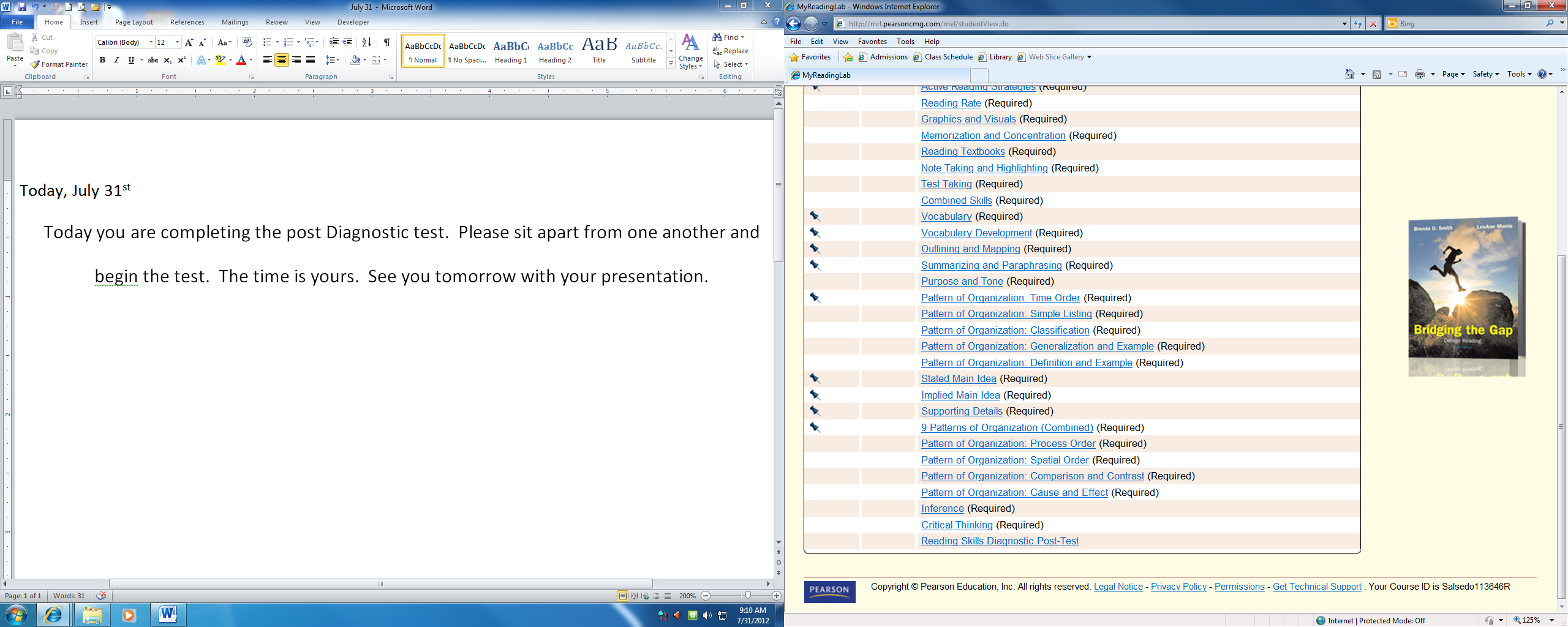 